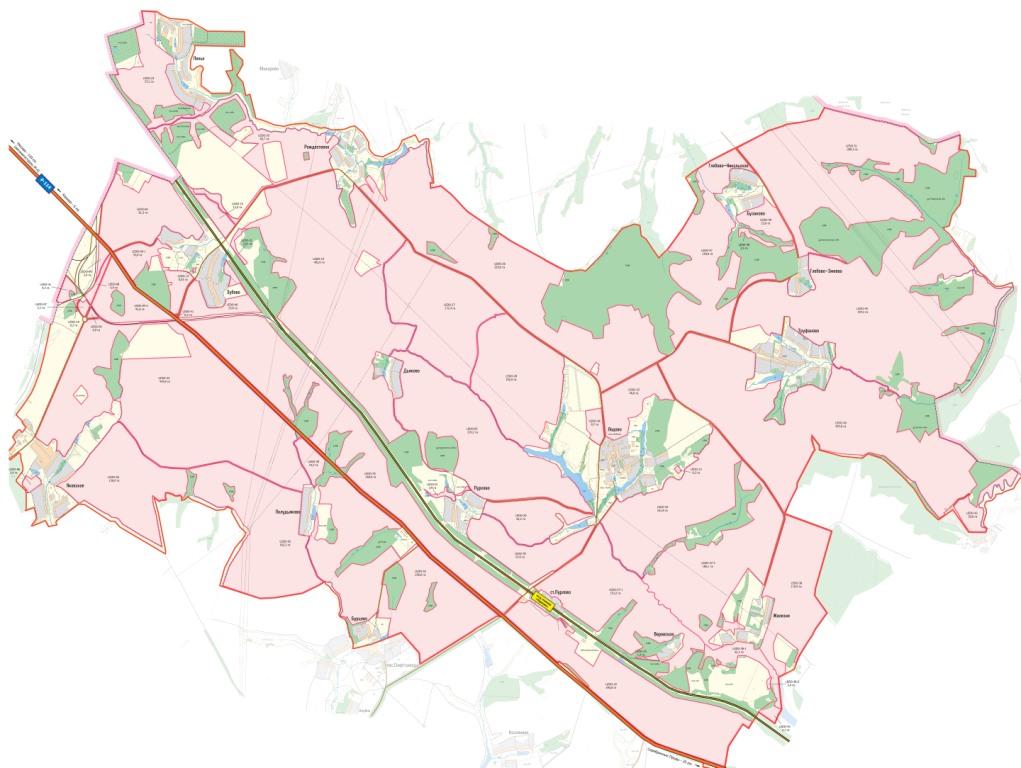 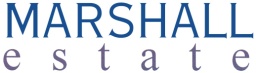 ПАСПОРТ ЗЕМЕЛЬНОГО УЧАСТКА2012 г.Карта земельного участка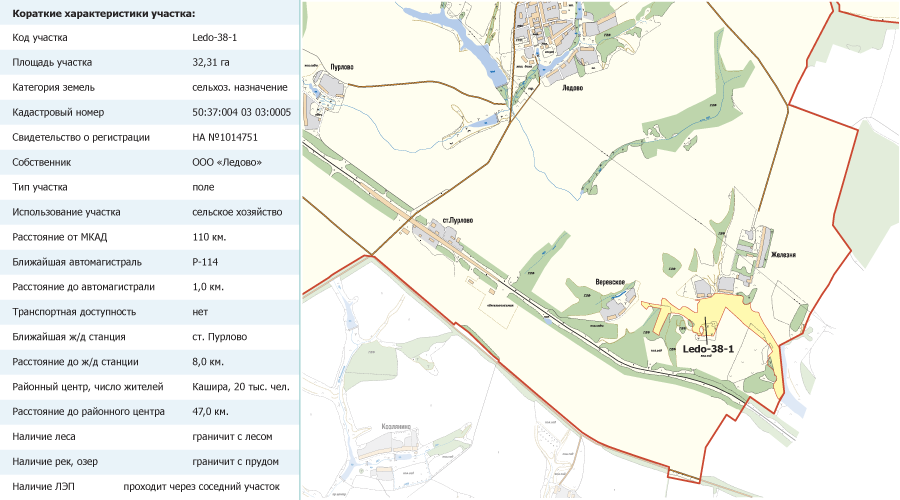 Аэрофотосъемка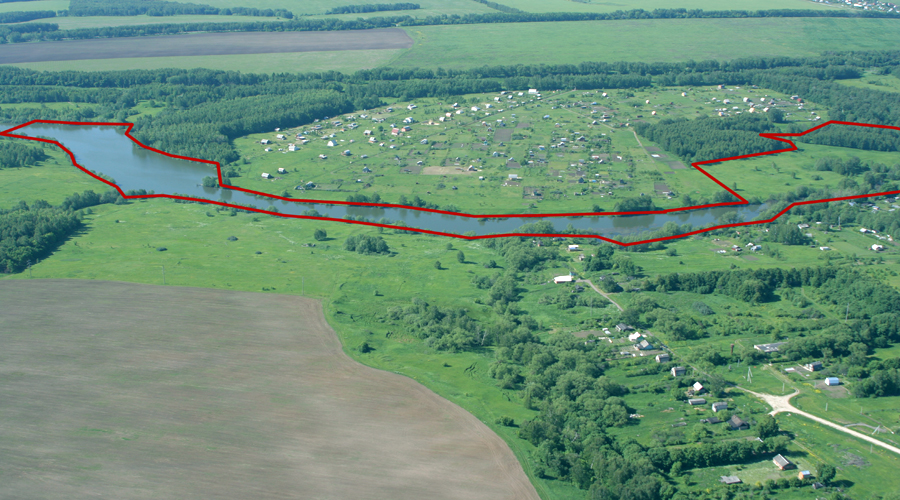 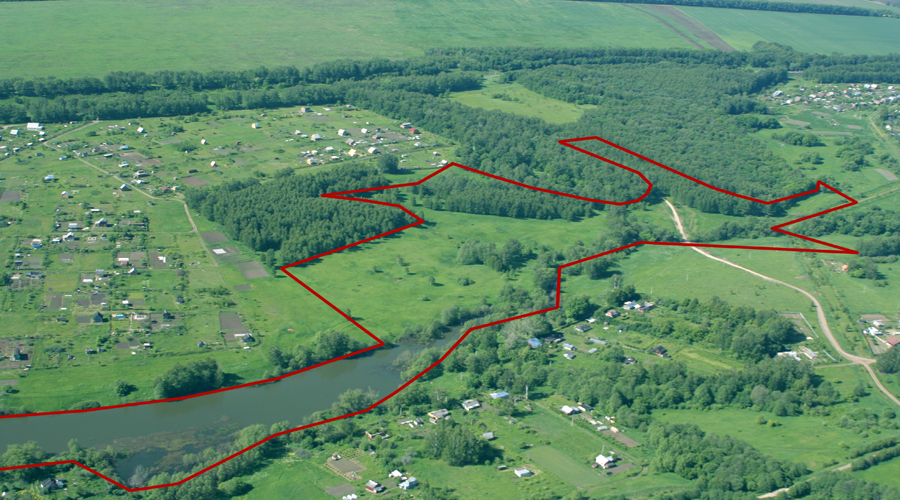 Основные параметрыКод участкаLedo-38--1Адрес0Кадастровый номер50:37:004 03 03:0005Площадь участка32,31 гаКатегория земельсельхоз. назначенияВид разрешенного использованиядля сельхозпроизводстваСобственникООО "Ледово"Свидетельство о регистрацииHAN1014751Расстояние от МКАД136 кмТип участкаполеТранспортная доступностьучасток расположен в 9 км  от трассы "Р114"  700 м восточнее д.  Веревское. Подъезд к участку - грунтовая  дорога.Описаниеучасток неправильной формы по оврагу, затоплен, теперь это пруд,  Окружениес севера граничит с д. Железня, с востока с уч 38, с юга с садоводами,  с запада с ГЛФ.